CALENDRIER DE RECEPTION DES DOSSIERS DE FORMATIONS DOCTORALES 2017-2018 AU NIVEAU DE LA CRUESTPour permettre une meilleure prise en charge des dossiers de formations doctorales (Doctorat LMD), il vous est demandé de veiller au respect du calendrier suivant :N .B : Les dossiers incomplets ne seront pas acceptés.Les dossiers doivent être envoyés avec un responsable des VRPG (les dossiers envoyés avec les concernés ou les chauffeurs ne seront pas acceptés).Les dossiers hors délais ne seront pas acceptés.Un bilan de synthèse détaillé de chaque offre de formation habilitée avant l’année 2014/2015.Les dossiers envoyés à la CRUEST doivent être organisés selon le canevas envoyé par la tutelle.Veiller au respect strict de la note n°187/2018 de la DGEFS relative à l’élaboration des offres de formations doctorales.Le bordereau d’envoi doit contenir la liste complète des offres proposées.Extrait du PV de conseil scientifique de l’établissement contenant les offres à expertiser sous forme de tableau et regroupées par domaine et par filières.Un CD global contenant toutes les offres de l’établissement est exigé et le PV de récapitulatif en version Excel de toutes les offres selon le modèle élaboré par la tutelle (fichier Excel ci-joint) Chaque offre doit être accompagnée par un CD contenant :Le canevas de l’offre en version Word ne contenant aucune image scannée ;Les pages des signatures et visas réglementaires dans des fichiers séparés.Fiche d’habilitationFiches de synthèseFichier récapitulatif en format Excel des directeurs de thèse (fichier Excel ci-joint)Fichier récapitulatif en format Excel des doctorants retardataires avec échéancier de soutenances Après étude des dossiers par la commission de la CRUEST, les compléments de dossiers doivent être ramenés par un responsable des VRPG conformément au calendrier ci-dessus. Secrétariat Permanent de la CRUEst Le Responsable de la Formation Doctorale, de la Post-Graduation, de la Recherche et de la Formation à l’Etranger Prof. M. BouchearREPUBLIQUE ALGERIENNEDEMOCRATIQUE ET POPULAIREMINISTERE DE L’ENSEIGNEMENT SUPERIEUR ET DE LA RECHERCHE SCIENTIFIQUECONFERENCE REGIONALE DES UNIVERSITES DE L’EST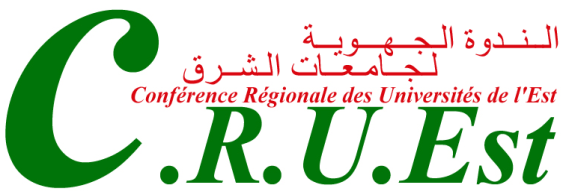 الجمهورية الجزائرية الديمقراطية الشعبيةوزارة التعليم العالي والبحث العلميالندوة الجهوية  لجامعات الشرقEtablissementsDateHeure U. Constantine 1, 2, 3Mardi 08 mai 2018(Dimanche 13 mai 2018 : compléments des dossiers)De 08h30 à 09h30 U. EAK Constantine, ENP ConstantineMardi 08 mai 2018(Dimanche 13 mai 2018 : compléments des dossiers)De 09h30 à 10h30U. BBA & U. KhenchelaMardi 08 mai 2018(Dimanche 13 mai 2018 : compléments des dossiers)De 10h30 à 11h30 U. Batna 1,2 Mardi 08 mai 2018(Dimanche 13 mai 2018 : compléments des dossiers)De 11h30 à 12h30 U. Sétif 1,2Mercredi 09 mai  2018(Lundi 14 mai 2018 : compléments des dossiers)De 08h30 à 09h30 U. El Oued & U. OuarglaMercredi 09 mai  2018(Lundi 14 mai 2018 : compléments des dossiers)De 09h30 à 10h30U. Annaba, U. El Tarf & ENMM AnnabaMercredi 09 mai  2018(Lundi 14 mai 2018 : compléments des dossiers)De 10h30 à 11h30U. Oum El-Bouaghi & C.U.MilaMercredi 09 mai  2018(Lundi 14 mai 2018 : compléments des dossiers)De 11h30 à 12h30 U. Guelma, U. Skikda & U. JijelJeudi 10 mai 2018(Mardi 15 mai 2018 : compléments des dossiers)De 08h30 à 09h30 U. Souk Ahras & U. TébessaJeudi 10 mai 2018(Mardi 15 mai 2018 : compléments des dossiers)De 09h30 à 10h30 U. Biskra & U. M’SilaJeudi 10 mai 2018(Mardi 15 mai 2018 : compléments des dossiers)De 10h30 à 11h30Autres établissementsJeudi 10 mai 2018(Mardi 15 mai 2018 : compléments des dossiers)De 11h30 à 12h30